Chủ đề: [Giải toán 6 sách kết nối tri thức với cuộc sống] - Bài 12: Bội chung. Bội chung nhỏ nhất.Dưới đây Đọc tài liệu xin gợi ý trả lời Bài 2.43 trang 53 SGK Toán lớp 6 Tập 1 sách Kết nối tri thức với cuộc sống theo chuẩn chương trình mới của Bộ GD&ĐT:Giải Bài 2.43 trang 53 Toán lớp 6 Tập 1 Kết nối tri thứcCâu hỏi: Quy đồng mẫu các phân số sau: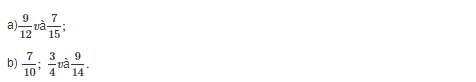 Giảia) Ta có 12 = 2².315 = 3. 5=> BCNN(12; 15) = 2².3.5 = 60 nên chọn mẫu chung là 60.Quy đồng mẫu số: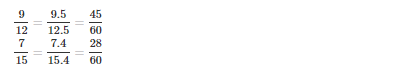 b) Ta có 4 = 2²10 = 2.514 = 2.7=> BCNN(10; 4; 14) = 2².5.7 = 140 nên chọn mẫu chung là 140.Quy đồng mẫu số: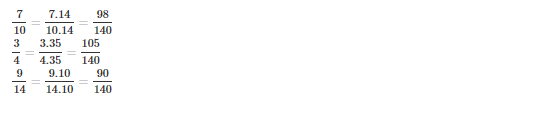 -/-Vậy là trên đây Đọc tài liệu đã hướng dẫn các em hoàn thiện phần giải bài tập SGK Toán 6 Kết nối tri thức: Bài 2.43 trang 53 SGK Toán 6 Tập 1. Chúc các em học tốt.